Verksamhets- och förvaltningsberättelse 2023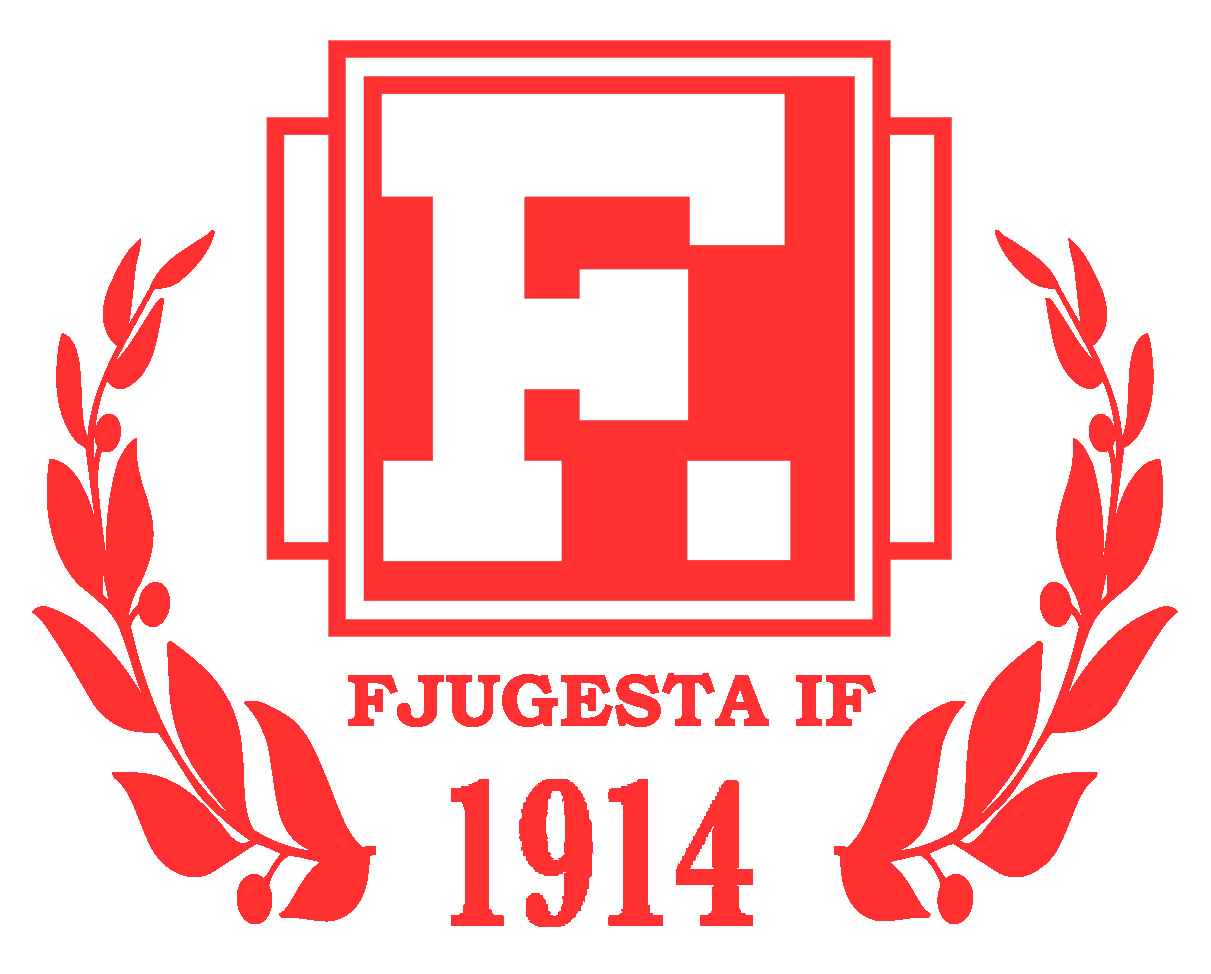 